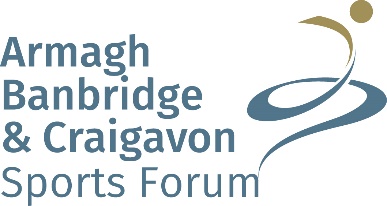 Talented Athlete - Application Form 2023/24In recognition of the commitment needed to participate at an elite level in sport, the Armagh, Banbridge and Craigavon Sports Forum have grants to assist with inherent costs in training, competing and accessing training facilities (Leisure Access Card). This application form should be used by amateur athletes who reside in the Armagh City, Banbridge and Craigavon Borough Council area.Talented Athlete Grant: Applicants must have competed at National, Provincial or International level. Where National Teams are not selected in non-team sports individual applicants who have attained a high standard will be considered e.g., Northern Ireland, Provincial or Irish Champion. Leisure Access Card: Applicants must have been selected by their Governing Body to compete at Northern Ireland, Ulster/Provincial, Ireland, GB or County GAA level. Where National Governing Bodies do not select National Teams, individuals who have attained a high standard will be considered e.., Northern Ireland, Ulster/Provincial or Irish Champion.Individuals must also be affiliated, either individually or by Club, to the Sport Northern Ireland, Sport Ireland or UK Sport recognised Governing Body.  Individuals must belong to a Club who is affiliated to the Sport Forum, otherwise they will need to affiliate themselves as an individual. Please read the attached grant aid scheme guidance notes carefully before submitting your application which must have all relevant sections completed for the Talented Athlete Grant and/or Leisure Access Card applications. An accompanying letter confirming selection from your sport’s Governing Body, stating dates and venues of competitions, or training and any Governing Body contribution being made to you as the athlete must be submitted with your application.Individuals may hold one successful grant per financial year for up to 50% of eligible costs up to a maximum of £400.  Two applications will be accepted where the 1st one is only for a leisure access card and the 2nd is for grant aid (or vice versa). The Armagh, Banbridge and Craigavon Sports Forum is committed to promoting equality of opportunity for all. In recognition of the fact that certain categories of persons (e.g., those with a disability) might incur additional costs in participating in sport, any such individual will be paid a grant of up to 50% of eligible costs plus up to 50% of relevant additional costs e.g., costs that enable the athlete to compete, up to a maximum overall grant of £400.From the 1st April – 31st March individuals can apply for grant aid at any time of the year as long as the event  and training has taken place.  The form however must be received by 30th April when applying for a grant for the previous financial year.  Applications received after this date will not be accepted.All applicants will be required to complete a competition report form which will sent out with your grant.*Mileage will be paid at the stated flat rate. Only accommodation relevant to competing will be paid and will be paid at 50% up to a max of £50 per nightAll other expenditure will be paid up to 50% of eligible costs. Application FormWhat are you applying for: Talented Athlete Grant 	Leisure Access Card     Facility: ________________________________________________________(ONE FACILITY ONLY)Applicants Name: _________________________________Date of Birth:_________________________* If the Talented Athlete is under 18 please provide contact details of parent/guardian, if not under the age of 18 please provide your details*Parent / Guardian Name: ______________________________________________________________Address:____________________________________________________________________________Town:___________________________________________Postcode:___________________________Tel. No. (H):  _____________________________________Tel. No. (M):  ________________________Email:______________________________________________________________________________Name of person to make the cheque payable to:_____________________________________________Name of Club (if applicable):____________________________________________________________Name of School (if applicable):___________________________________________________________Sport Represented: ___________________________________________________________________Governing Body:  _____________________________________________________________________Governing Body Contact Name: _________________________________________________________	Address: ___________________________________________________________________________Town: _____________________________________________Postcode: ________________________Tel. No. (W):  _______________________________________Tel. No. (M):  ______________________ Email:  _____________________________________________________________________________Please provide details of the competition(s) you have been selected for by your Governing Body.(Please include all competition details including, competition name, date(s), and venue(s) and ensure you have attached the letter from your governing body that confirms this in detail).  Please detail only the expenditure incurred by you as an individual.If you are applying for more than one competition, please photocopy and complete this page for each competition. Please only outline costs where you can PROVIDE EVIDENCE OF EXPENDITURE. We cannot fund any expenditure where we don’t have receipts/invoices or confirmation from the Governing Body.If the Player Contribution covers accommodation/travel/entry fee, then they do not need to be listed separately in the table – only indicate the contribution made by you to the Governing Body. Receipts/Invoices must be in the name of the individual (or parent if under 18yrs) or if it is a group booking the individual must be named on the invoice.If you are applying for a Leisure Access Card please provide details below of how access to the named facility will benefit your training & submit a letter from your governing body that confirms your selection within the last 12 monthsHow will this benefit your training? _________________________________________________________________________________________________________________________________________________________________________________________________________________________________________________________Have you applied for, or are you in receipt of funding from other agencies, such as your Sport’s Governing Body in respect of the application being applied for?   Yes	            No            	                 If yes, please give details below:DeclarationI have read and understood the Grant Aid Scheme Guidance Notes and certify that the information submitted is accurate to the best of my knowledge and belief. I also confirm that the financial claims on this application are not being covered under any other financial support schemeSigned:	______________________________(Applicant)		                        Date: ________________At Armagh, Banbridge and Craigavon Sports Forum we are committed to protecting your privacy. The General Data Protection Regulation gives you more control over how your personal information is used.  If you require any further information, our privacy notice is available on the Get Active ABC website or by request._______________________________________________________________________________________ChecklistPlease return this application ensuring that you have ticked each of the below boxes Application completed in full  Letter of selection from the Governing Body included  Receipt/Invoices or Governing Body confirmation for all expenditure being claimed for included List of Governing Body training sessions that will confirm your training mileage claim       Application signed by Individual   Please note that incomplete applications will not be considered.Applications need to be received by the last working day of the month to be processed at the following ABC Sports Forum meeting. Failure of this will defer the application to the following months meeting.Please return your completed application form to; Armagh, Banbridge & Craigavon Sports Forum c/o Laura O’Hagan, Sports Development Assistant, Lough Neagh Discovery Centre, Oxford Island National Nature Reserve, Craigavon BT66 6NJ Email: laural.ohagan@armaghbanbridgecraigavon.gov.ukItems Eligible For FundingMileage to squad training sessions and competitions @ 25p a mile*Travel expenses (e.g. boat, bus, flights, train)*Accommodation**Competition entry fees*Player contributions to NGB for costs associated to any of the above*COMPETITION DATE (S)VENUE........Accommodation No of NightsAccommodation No of NightsCostCostCost£Receipt/Invoice must be includedTravel i.e.flight/boat/train/bus Travel i.e.flight/boat/train/bus CostCostCost£Receipt/Invoice must be includedMileagePlease detail each journey MileagePlease detail each journey From e.g. Home/hotel Toe.g. Hotel/competition  Toe.g. Hotel/competition  Toe.g. Hotel/competition  No of MilesFuel receipts are not requiredMileagePlease detail each journey MileagePlease detail each journey Fuel receipts are not requiredMileagePlease detail each journey MileagePlease detail each journey Fuel receipts are not requiredMileagePlease detail each journey MileagePlease detail each journey Fuel receipts are not requiredMileagePlease detail each journey MileagePlease detail each journey Fuel receipts are not requiredMileagePlease detail each journey MileagePlease detail each journey TOTAL MILEAGETOTAL MILEAGETOTAL MILEAGETOTAL MILEAGEFuel receipts are not requiredEntry Fee into competition Entry Fee into competition CostCostCost£Receipt/Invoice must be includedPlayer ContributionPlayer ContributionCostCostCost£Letter from Governing Body indicating the amount paid Additional Costs Description of additional costs that enables the athlete to compete; Additional Costs Description of additional costs that enables the athlete to compete; Additional Costs Description of additional costs that enables the athlete to compete; Additional Costs Description of additional costs that enables the athlete to compete; Additional Costs Description of additional costs that enables the athlete to compete; Additional Costs Description of additional costs that enables the athlete to compete; £Receipt/Invoice must be includedMileage associated with training for the above competition Please provide a training schedule from the Governing Body to match the sessions detailed belowMileage associated with training for the above competition Please provide a training schedule from the Governing Body to match the sessions detailed belowMileage associated with training for the above competition Please provide a training schedule from the Governing Body to match the sessions detailed belowMileage associated with training for the above competition Please provide a training schedule from the Governing Body to match the sessions detailed belowMileage associated with training for the above competition Please provide a training schedule from the Governing Body to match the sessions detailed belowMileage associated with training for the above competition Please provide a training schedule from the Governing Body to match the sessions detailed belowFromToReturn Journey(Please tick)No of MilesNo of SessionsTotalTOTAL MILEAGE TOTAL MILEAGE TOTAL MILEAGE TOTAL MILEAGE TOTAL MILEAGE CompetitionCompetitionDate Representinge.g. N.Ireland/Ulster/IrelandOrganisationDetails£